1/2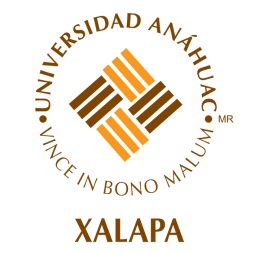 AVAL DE CRÉDITO EDUCATIVO(Persona Diferente a los Padres del Alumno y no mayor a 65 años)2/2DECLARO  QUE   TODA LA INFORMACIÓN QUE SE  REPORTA  CORRESPONDE  INTEGRAMENTE  A LA VERDAD Y QUE ESTOY DE ACUERDO A SER EL AVAL DEL CRÉDITO QUE SE LE OTORGUE AL ALUMNO DEL QUE SE HACE REFERENCIA EN ESTA SOLICITUD.                                                                 ________________________________                                                                                  FIRMA DEL AVALDATOS DEL ALUMNONOMBRE: ________________________________________________________________________________CARRERA: _______________________________________________________________________________MATRÍCULA (ID): ___________________________________________ SEMESTRE: ___________________DATOS DEL AVALNOMBRE: ________________________________________________________________________________                                        (Apellido Paterno)                   (Apellido Materno)                     (Nombres)CALLE: ____________________________________________ No. EXT. _________________ No. INT._____COLONIA: _______________________________________________________  C.P. ___________________CIUDAD: _______________________________ ESTADO: ____________________ PAIS: _______________TELÉFONO: ___________________________________ CELULAR:_________________________________DATOS DEL TRABAJO DEL AVALNOMBRE DE LA EMPRESA: __________________________________________________________________PUESTO: _________________________________________________________________________________TELEFONO: _______________________________INGRESO MENSUAL $: ___________________________OTRO INGRESO $: _______________________________ PROVENIENTE DE: ________________________TOTAL DE INGRESOS MENSUALES: ___________________________________________TOTAL DE EGRESOS MENSUALES: ____________________________________________SALDO (INGRESOS-EGRESOS):_______________________________________________REGISTRO FEDERAL DE CONTRIBUYENTES: ___________________________________DATOS DEL TRABAJO DEL AVALCALLE: ____________________________________________ No. EXT.__________________ No. INT. ________COLONIA: ________________________________________________ C.P.: ______________________________CIUDAD: _______________________________ESTADO: ______________________PAIS: __________________REFERENCIAS DEL AVALREFERENCIAS BANCARIAS (Cheques, Inversión, Ahorro)          BANCO                                     TIPO DE CTA.                       No. DE CUENTA                        SALDO PROMEDIO______________________        ___________________          ________________________        $_______________________________________        ___________________          ________________________        $_______________________________________        ___________________          ________________________        $_______________________________________        ___________________          ________________________        $_________________REFERENCIAS DE CRÉDITO (Hipotecario, Autos, Tarjetas, Casas Comerciales, Etc.)               BANCO O INSTITUCIÓN                   TIPO DE CTA.                       No. DE CUENTA                        SALDO PROMEDIO______________________        ___________________          ________________________        $_______________________________________        ___________________          ________________________        $_______________________________________        ___________________          ________________________        $_______________________________________        ___________________          ________________________        $_________________